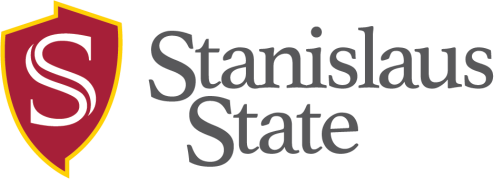 Dear Dr. Haley Ye,I would like to request Student Name be granted Conditionally Classified admission into your program name for Semester X.Item 1: Explanation of why this student is recommended for the special admission by your admission committee (a few sentences)Item 2. A list of conditions the student must fulfill during the first semester or twoFor example: a list of courses the student needs to complete with a specific GPA during a specific semester (no longer than 2 semesters)Item 3: If student name fulfils the above requirements, he/she will be advanced to a classified graduate student.Thank you for your consideration in this matter. I look forward to your response. Name of the directorSignature and date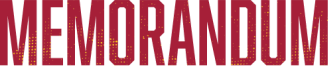 To:Dr. Haley Ye, Dean of Graduate Studies and ResearchFrom: CC:Date:RE:Your name, Director, your program nameFrom: CC:Date:RE:Rachel Moran (Staff who is in charge of admission)From: CC:Date:RE:From: CC:Date:RE:Approval of admission of student name into the program name